Svensk Potatis presenterar nya favoritrecept med utvalda potatissorter i säsong varje månad.Bild och recept är fria för publicering.Månadens recept september: Potatis- och karljohanpytt

Det är gott om karljohansvamp ute i skogen och att tillaga dessa delikatesser med vår älskade ”knöl” blir gudomligt. Är det svårt att få tag i karljohansvamp går det utmärkt att ta skogschampinjoner i stället. Med en rå äggula till blir det en god lunchrätt.Potatis- och karljohanpytt4 portioner 
800 g 	potatis välj egen favoritsort, går bra med 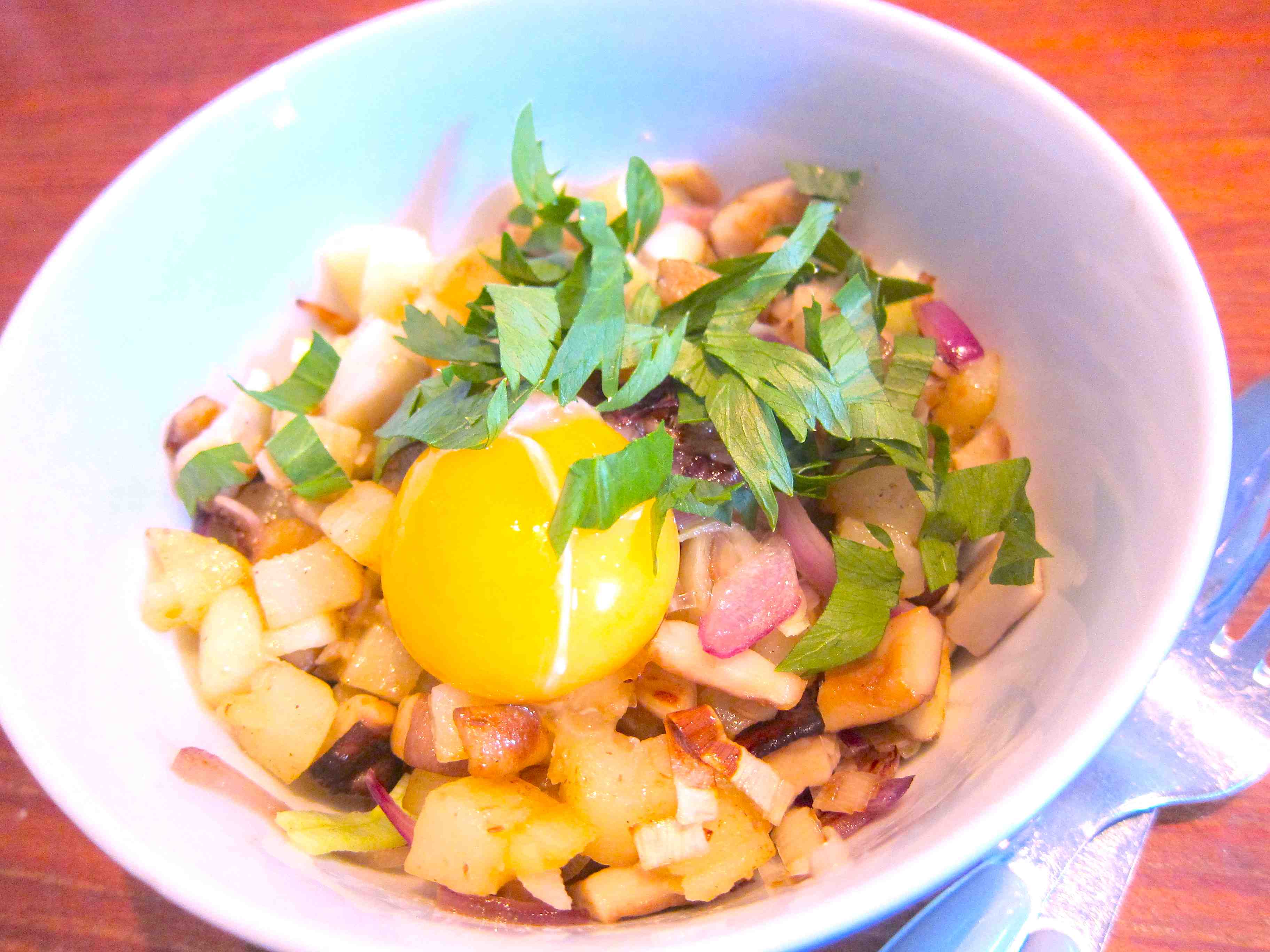 både färsk eller höst-/vinterpotatis
800 g	karljohansvamp eller skogschampinjoner
1 st	röd lök10 cm 	purjolök	4 st 	äggula
2 msk	rapsolja1 msk	smörsalt, peppar och persilja

TillagningSkala och dela potatisen i bitar. Stek dem i 1 msk olja ca 20 minuter tills de är genomstekta och lite krispiga.Rensa och dela svampen i bitar. Stek i 1 msk olja ca 10 minuter, blanda ner svampen med potatisen.Skala och skiva löken, skiva purjolöken i tunna skivor, stek i 1 msk smör ca 5 minuter tills det är fint rostat.Lägg upp pytten på tallrik, toppa med löken, lite persilja samt en rå äggula.
Kontaktperson: AnnaKarin Hamilton, annakarin@svenskpotatis.se  0705 – 34 90 63